ON 100% Whey Gold Standard - najlepiej przyswajalne białkoJesteś osobą aktywną fizycznie? Szukasz preparatu białkowego, który szybko się wchłania oraz dostarcza organizmowi białek i peptydów o najwyższej wartości biologicznej? Odżywka ON 100% Whey Gold Standard spełni wszystkie Twoje oczekiwania! Sprawdź dlaczego warto postawić na to właśnie białko!Czym jest Gold Standard Whey?ON 100% Whey Gold Standard to wysokiej jakości odżywka białkowa, która jest połączeniem koncentratu i izolatu białek serwatkowych oraz wzbogacona jest o kompleks enzymatyczny, w tym enzym laktaza, który odpowiada za trawienie laktozy zawartej w produktach mlecznych. Dzięki temu odżywka ON 100% Whey Gold Standard może być spożywana również przez osoby, które posiadają nietolerancję laktozy. Produkt bardzo dobrze się wchłania, a efekty jego stosowania widoczne są w bardzo krótkim czasie.Jak działa ON 100% Whey Gold Standard?Zawarty w odżywce ON 100% Whey Gold Standard koncentrat białka serwatki wchłania się z układu pokarmowego w bardzo szybkim czasie i wpływa na obniżenie stresu, zapobiega nowotworom i chorobom serca, a także jest źródłem bardzo dobrze przyswajalnego żelaza. W kilka minut wchłania się również izolat białka serwatki, który jest odpowiedzialny za szybką dostawę aminokwasów, a także jest wzbogacony o tłuszcze i węglowodany. Co więcej, zawarta w ON 100% Whey Gold Standard mieszanka enzymów trawiennych przyśpiesza proces trawienia oraz wspiera przyswajanie składników odżywczych.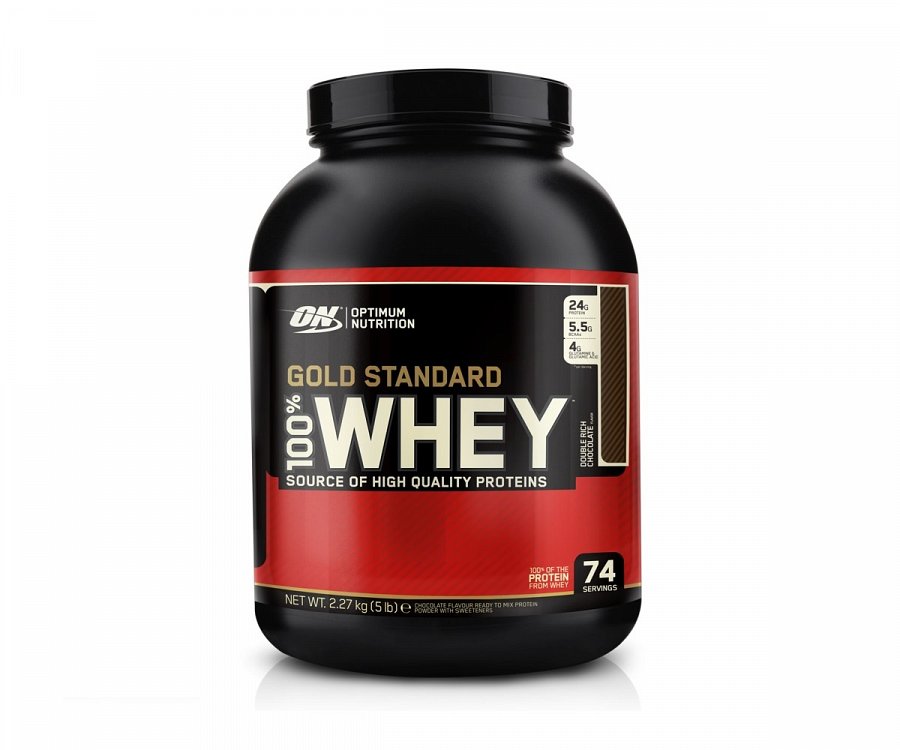 